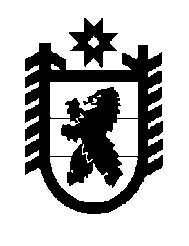 Российская Федерация Республика Карелия    РАСПОРЯЖЕНИЕГЛАВЫ РЕСПУБЛИКИ КАРЕЛИЯ	1. В соответствии со статьей 6 Закона Республики Карелия от 5 марта 2004 года № 750-ЗРК «О Республиканской трехсторонней комиссии по регулированию социально-трудовых отношений» назначить координатором Республиканской трехсторонней комиссии по регулированию социально-трудовых отношений Первого заместителя Главы Республики Карелия – Премьер-министра Правительства Республики Карелия Тельнова Олега Владимировича.	2. Признать утратившим силу распоряжение Главы Республики Карелия от 12 августа 2013 года № 272-р (Собрание законодательства Республики Карелия, 2013, № 8, ст. 1426).          Глава Республики  Карелия                                                               А.П. Худилайненг. Петрозаводск28 декабря 2016 года№ 549-р